Č. j. 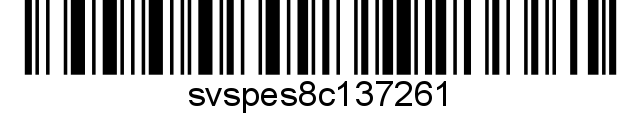 Nařízení Státní veterinární správy Krajská veterinární správa Státní veterinární správy pro Středočeský kraj (dále též KVS SVS pro Středočeský kraj) jako místně a věcně příslušný správní orgán podle ustanovení § 49 odst. 1 písm. c) zák. č. 166/1999 Sb., o veterinární péči a o změně některých souvisejících zákonů (veterinární zákon), ve znění pozdějších předpisů, v souladu s ustanovením § 75a odst. 1 a 2 veterinárního zákona, rozhodla takto:Čl. 1Ukončení mimořádných veterinárních opatřeníMimořádná veterinární opatření nařízená dne 13. 04.2022 nařízením Státní veterinární správy č. j. SVS/2022/051826-S vydaná z důvodů výskytu a potvrzení nebezpečné nákazy moru včelího plodu na území Středočeského kraje se ukončují.Čl. 2OdůvodněníV souvislosti s výskytem moru včelího plodu u chovatele včel v katastrálním území Slovanská Lhota (632384), okr. Příbram, ve Středočeském kraji, nařídila KVS SVS pro Středočeský kraj dne 13.04.2022 pod č.j. SVS/2022/051826-S mimořádná veterinární opatření k prevenci a tlumení moru včelího plodu (dále též „MVO“) s platností pro stanovené ochranné pásmo této nákazy, zahrnující katastrální území: Borotice (607631), Drevníky (632376), Drhovy (632481), Homole u Nechalova (702412), Hřiměždice (649058), Hubenov u Borotic (607649), Lipiny (701912), Nechalov (702421), Nečín (701921), Skalice u Dobříše (747874), Slovanská Lhota (632384), Žebrák u Nečína (701939) a Županovice (632392).Vzhledem k tomu, že v ochranném pásmu byly splněny povinnosti vyplývající z nařízených MVO a zároveň uplynula pozorovací doba, taktéž a pominuly okolnosti, které si nařízení výše uvedených MVO vyžádaly, bylo rozhodnuto tak, jak je shora uvedeno. Čl. 3Zrušovací ustanoveníZrušuje se nařízení Státní veterinární správy č. j. SVS/2022/051826-S ze dne 13.04.2022Čl. 4Společná a závěrečná ustanoveníToto nařízení nabývá podle § 2 odst. 1 a § 4 odst. 1 a 2 zákona č. 35/2021 Sb., o Sbírce právních předpisů územních samosprávných celků a některých správních úřadů z důvodu ohrožení života, zdraví, majetku nebo životního prostředí, platnosti a účinnosti okamžikem jeho vyhlášení formou zveřejnění ve Sbírce právních předpisů. Datum a čas vyhlášení nařízení je vyznačen ve Sbírce právních předpisů. Toto nařízení se vyvěšuje na úředních deskách krajského úřadu a všech obecních úřadů, jejichž území se týká, na dobu nejméně 15 dnů a musí být každému přístupné u krajské veterinární správy, krajského úřadu a všech obecních úřadů, jejichž území se týká.Státní veterinární správa zveřejní oznámení o vyhlášení nařízení ve Sbírce právních předpisů na své úřední desce po dobu alespoň 15 dnů ode dne, kdy byla o vyhlášení vyrozuměna.V  dne ředitel podepsáno elektronickyObdrží:Krajský úřad Středočeského kraje,Obec s rozšířenou působností DobříšObecní úřady obcí: Borotice, Drevníky, Drhovy, Hřiměždice, Nečín a Županovice